___________________________________________________________________________________________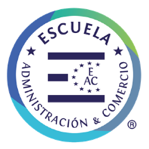 Unit 1: “My world”  -   5th grade Activity 1: Look at the images and write the vocabulary: family members, use words from the box // Mira las imágenes y escribe el vocabulario: miembros de la familia, usa las palabras del recuadro. 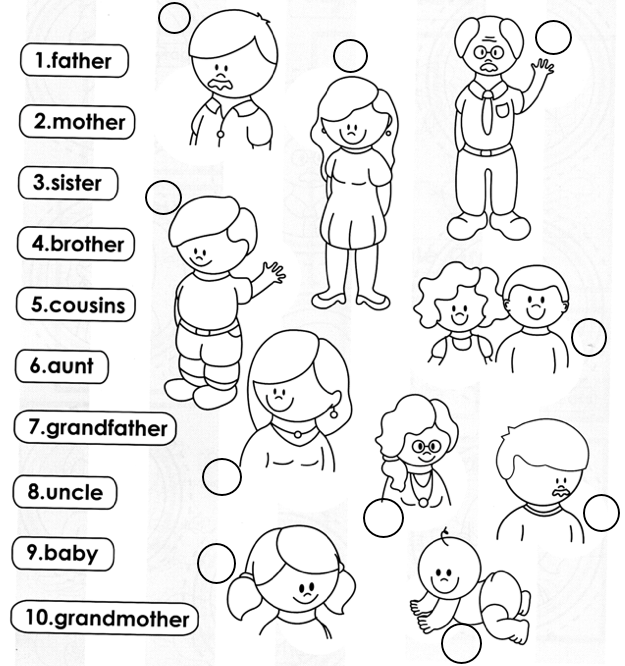 Activity 2: Crossword, write the family members//Crucigrama, escribe los miembros de la familia.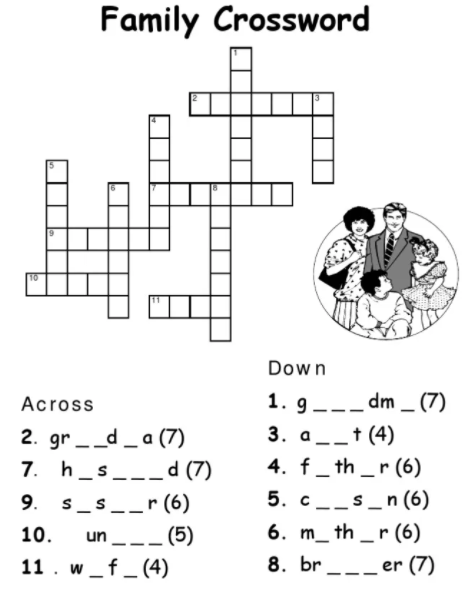 Activity 3:  Wordsearch, find family members and write its spanish meaning according to the numbers// Sopa de letras, encuentra los miembros de la famlia y escribe su significado en español de acuerdo a los números.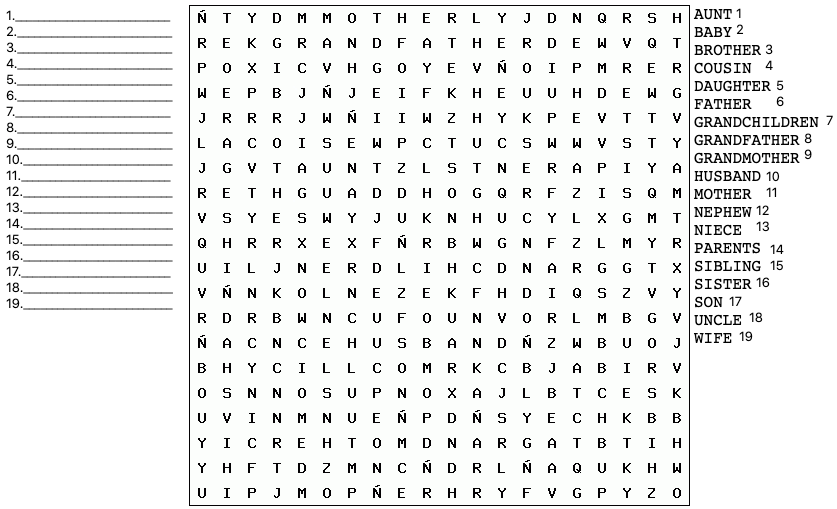 Activity 4:  Write 6 female family members and 6 male family members // Escribe 6 miembros de la familia femenino y 6 masculino. Activity 5: Read the text and complete the sentences then match related words, use a diccionary if it is necesary // Lee el texto y completa las oraciones luego une las palabras que se relacionan entre si, usa un diccionario si es necesario. 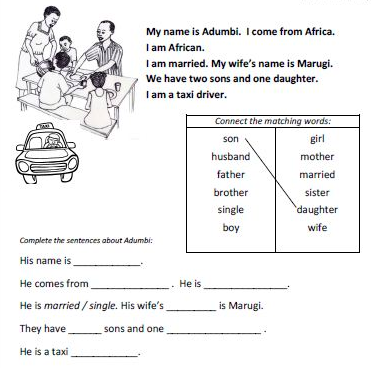 ESCUELA ADMINISTRACIÓN Y COMERCIO“FORMANDO PERSONAS, CONSTRUYENDO FUTUROS”FEMALE1.MALE1.FEMALE2.MALE2.FEMALE3.MALE3.FEMALE4.MALE4.FEMALE5.MALE5.FEMALE6.MALE6.